Registration Application- Fall Semester 2022Section #1- Applicant InformationSection #2- Course Registration(Please mark with an X by the prompt under ‘Credit’ or ‘Audit’ for your choice of participation for each course registration.)
	Fall Semester 2022 Tuition:	Zoom Platform: Credit- $250.00 per course.   Audit- $75.00 per course.Section #3- APCK Church Affiliation(Please mark the appropriate answers with an X by the prompt.)Section #4- Education(Please list your education information to include secondary and college/university.).AcknowledgementI acknowledge that I have discussed with my sponsoring Priest the duties and responsibilities of attending St. Joseph of Arimathea Theological College.  I further acknowledge that I have read the information about the Seminary using the link on the APCK website, www.anglicanpck.org and hereby understand the requirements of the course work that I am pursuing.I further acknowledge to complete the registration process for the Fall Semester 2022 in compliance with the information in the Call Letter for Registration for the Fall Semester 2022.I FURTHER ACKNOWLEDGE THAT THE ‘REGISTRATION APPLICATION’ AND TUITION PAYMENT ARE TO BE POST-MARKED NO LATER THAN AUGUST 20th, AD 2022.  PLEASE PLAN ACCORDINGLY.***LATE REGISTRATIONS FOR THE FALL SEMESTER 2022 WILL BE SUBJECT TO APPROVAL.***I certify that my answers are true and complete to the best of my knowledge.An electronic signature serves as an original in accordance with the ESIGN Act of 2000.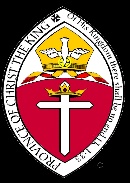 St. Joseph of Arimathea  Anglican Theological College Full Name:Date:LastFirstM.I.Address:Street Number/Street NameApartment/Unit #CityStateZip CodePhone:EmailName of Course #1:Name of Course #2:Name of Course #3:Name of Course #4:Session:CreditAuditTotal Tuition for Fall Semester 2022:(Make check payable to St. Joseph of Arimathea Anglican Theological College)$Parish/Mission Name:City/State:How long have you been affiliated with an APCK Parish or Mission?:  Are you a Postulant for the Diaconate?:YESNOSponsoring Priest:Are you a Postulant for the Priesthood?:YESNOSponsoring Priest:Secondary; School Name:City/State:Degree Received:Years Attended:College/University::City/State:Degree Received:Years attended:College/University:City/State:Degree Received:Years attended:College/University:City/State:Degree Received:Years attended:College/University:City/State:Degree Received:Years attended:Signature:Date: